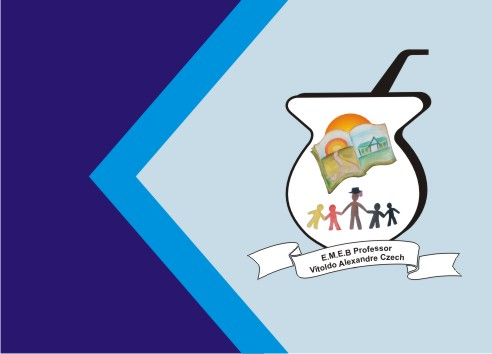 ATIVIDADE DE INGLÊS - 1º ANOCATANDUVAS, APRIL 19TH  2021TODAY IS MONDAY GREETINGS – CUMPRIMENTOSRECORTE DE JORNAIS, REVISTAS, LIVROS VELHOS, PANFLETOS OU IMPRIMA DA INTERNET, IMAGENS DE 5 (FIVE) BOYS E 2 (TWO) GIRLS E COLE NESSA ATIVIDADE.. 